            福南斯登宣道堂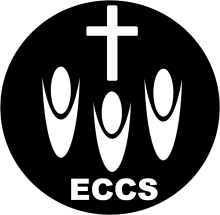     Evangelical Community Church FrankstonSpringvale宣道堂: 46 Balmoral Ave, Springvale VIC 3171 （10:00am）www.eccs.org.auFrankston宣道堂：16-18 High St, Frankston VIC 3199 （2:00pm） www.eccs.org.au联系人：吴庆胜传道（Terence Ng）0421006439  电邮 : terencehsng@yahoo.com.au英文堂：10 Parsons Ave., Springvale VIC 3171 (10:00am)  爱加倍培训中心: 10 Parsons Ave, Springvale VIC 3171报告事项1.欢迎今天新来的朋友与我们一起在神的家中敬拜，愿上帝祝福您，请将新人登记表填妥给迎新的同工。2.每主日下午1:15开始有主日祷告会，让我们一起为教会的复兴祷告。3. 应教会事工的需要，我们鼓励有恩赐和负担弟兄姐妹报名参加以下事工：主日学老师、司琴、周报、投影。4.  从明年开始，主日学小朋友也要参加奉献，请家长为小朋友准备好。5.  2019年3月9-11号Labour Day期间墨尔本恩爱夫妻营在Country Place 180 Olinda Creek Road ,Kalorama VIC 3776举办，每对夫妇费用$490，请有意参加者向钱滨（0403855516）杨芸（0409970475）报名。感恩及代祷为爱加倍中心能够被更好更多的使用，求主带领教会，成就主的美意，让Springvale宣道堂有一个安定的地方可以敬拜主！为近期外出旅游和探亲的弟兄姐妹祷告，求主保守看顾他们的脚步平安，也在任何地方使自己分别为圣并为主做美好的见证！为何牧师在在日本东京的服事祷告，愿圣灵恩膏，点燃众教会宣教的心志！主日事奉轮值表奉献统计（截止日期23/12/2018）`		上周崇拜出席人数及奉献（日期30/12/2018）欢迎参加本堂小组聚会和祷告会2019年1月6日    主日崇拜程序2019年1月6日    主日崇拜程序下午2点序乐汤沁云姐妹宣召主在圣殿中顾勤姐妹圣诗20 赞美真神倪宏渊 王玲启应经文诗篇104篇1-23赞美诗歌同路人 再唱信心的歌 选择相信读经希伯来书11：6金伟明弟兄证道加油站吴庆胜传道回应诗歌278 惟信靠主圣餐金伟明 邹景姃奉献献上感恩报告金伟明弟兄感恩见证吴庆胜传道欢迎吴庆胜传道结束圣诗三一颂祝福吴庆胜传道三叠阿门我们的异象：靠着神，我们可以影响这个世界！广传福音 全人敬拜 彼此相爱 认识真理 服事他人祷告词为刚刚决志者祷告天父！我感谢您，因为您的话说凡接待您的，就是信您名的人，您就赐他们权柄作神的儿女。因此，我要奉主的名宣告：xxx因为你接受耶稣基督作你个人的救主，现在你就是神的儿女。从今以后，你不再是客旅，不再是寄居，乃是神家里的人了。 主啊！我感谢您，因您的话说，若有人在基督里，就是新造的人，旧事已过都变成新的了。因此，我奉主的名祝福xxx，你在耶稣墓督里要变成新造的人，所有的旧事都变成过去。在基督要，你有新造的生命。现在，你要忘记背后，努力面前，朝著标竿直跑。 我奉主的名祝福你，在基督里，有新的生命，有新的力量，并且有耶稣基督所赐更丰盛的生命，使你出也蒙福，入也蒙福，使你一家蒙福，使你成为多人的祝福。 我更要奉主耶稣的名，祝福你不再担当劳苦重担，不再忧虑愁烦，乃要享受在耶稣基督里所赐的喜乐平安。奉主的名祝福你，一生有主的恩惠慈爱跟随你。保护你直到永永远远。 奉主耶稣的名祷告，阿门。为有病的祷告慈悲怜悯的主,我们感谢赞美你.你是我们的主,你不仅过去爱我们,现在仍然爱我们,将来还是爱我们.今天,我们来到你面前,一同向你祈求.求你赐福给他们,求你施怜悯,医治叶姐妹的疾病.主啊!他是你救赎的子民,我们祈求你起手工作.你当日在世的时候,行过许多的神迹奇事,医治许多的病人,甚至叫人从死里复活.我们深信,只要你起手工作,疾病必能得医治.在你没有难成的事.我们也恳求你感动他们的心,使他们在患难中紧紧地抓住你,多多地与你亲近,使他的身体早日得平安,生命更长进.如此祷告,奉主圣名,阿们!人非有信，就不能得　神的喜悦；因为到　神面前来的人，必须信有神，且信他赏赐那寻求他的人。                                                                希伯来书11：6    进堂须知1.进入聚会的殿中，请大家将手机放到静音，怀着敬畏的心安静在自己的座位上，用祷告的心等候敬拜神！2.聚会不迟到，聚会中减少进出走动，如要走动，走旁侧的走道。3.请勿穿拖鞋、短裤和暴露的服装参加聚会，穿着端庄整洁，以示敬虔。4.为保持殿的肃静、整洁，不得在殿内进食。没有盖子的水杯也不要带入殿内，不要有闲谈等在神面前过于随意的行为。5.欢迎把儿童送往主日学。本主日下主日证道you证道吴庆胜传道李明弟兄主领顾勤李慧娟司琴汤沁云吴思亭唱诗倪宏渊 王玲阮锦屏 张尚文读经金伟明邹景姃迎新陶瑞娟许振华影音秦峰倪宏渊儿童主日学孙慧奋 陶瑞娟司厨金伟明 阮锦屏组秦峰 李慧娟组司事马伟 吴慧芳程彩萍 郑敏燕周报李慧娟李慧娟年奉献预算年实际奉献周预算周实际奉献周短缺$94485$92876$3800$3062$738成人儿童常费购堂基金奉献总数奉献总金额讲员费ECCS中文堂7015$1025.40$200$1225.40$2120.45-$ECCS英文堂223$313.45$50$363.45$2120.45ECCFECCF36  6$531.60$$531.60$2120.45-$小组时间地点联系人仁爱小组暂停至19年2月金伟明97505850信心小组暂停至19年2月孙慧奋0434199578Frankston常青团契暂停至19年2月王利民97505850Frankston 祷告会每主日1:15 - 1:45pm邹景姃0438616613Frankston特别祷告会暂停至19年2月许振华0481090987ECC青少年团契暂停至19年2月ALLAN0402675219